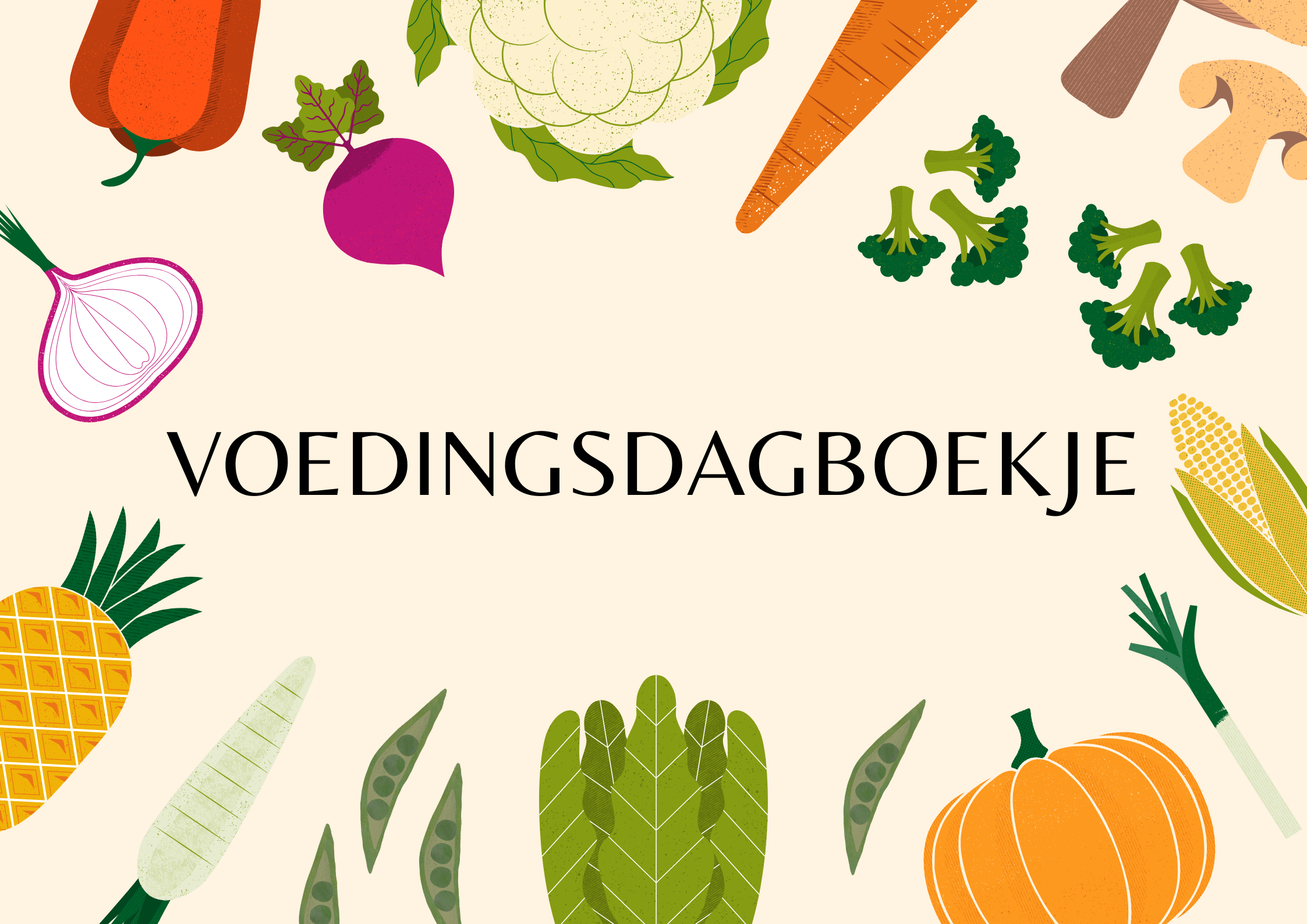 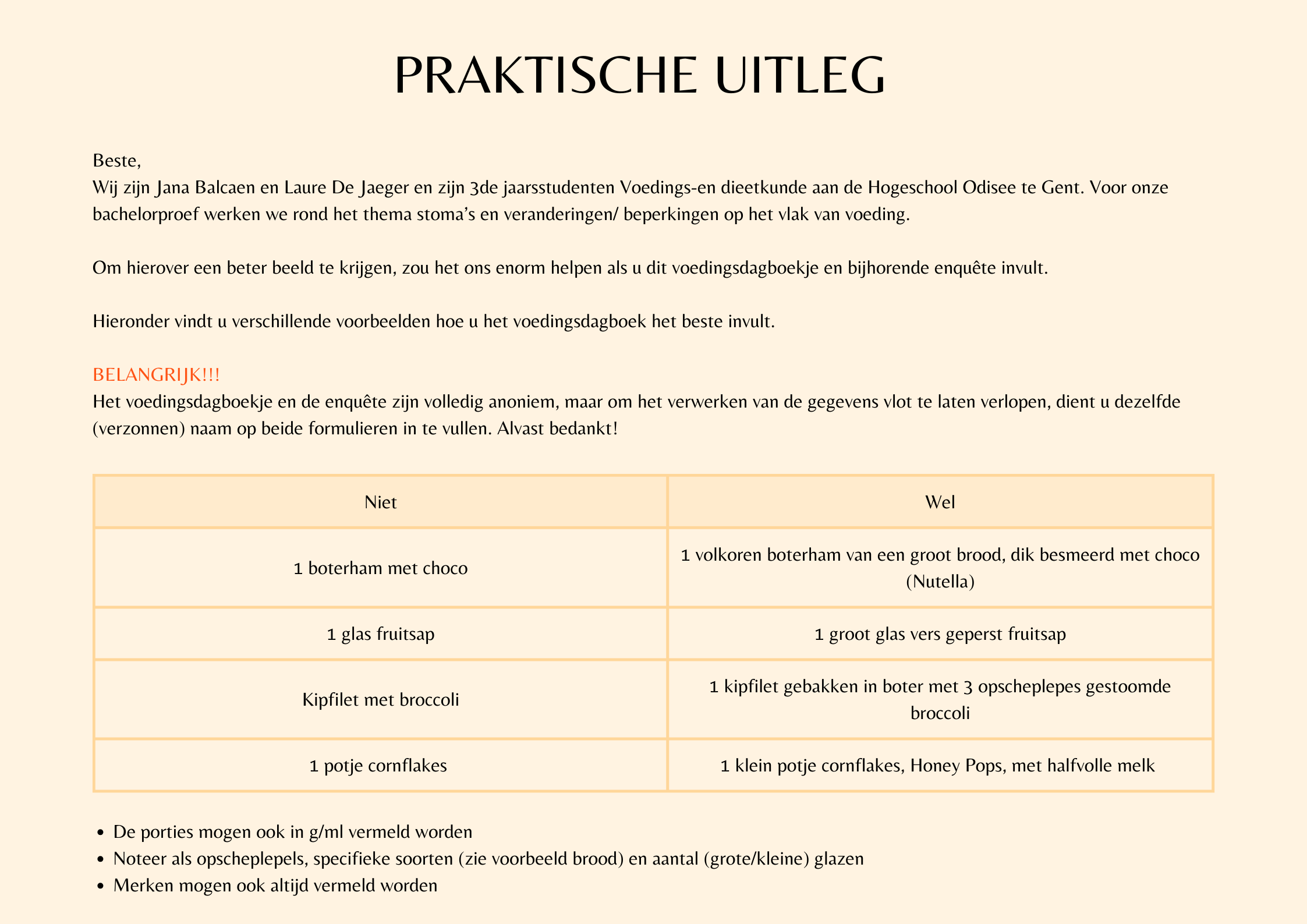 Dag 1Naam: 																O weekdag																O weekenddagDag 2Naam: 							                                                                                                                                O weekdag																            O weekenddagDag 3Naam: 							                                                                                                                                O weekdag																            O weekenddagOntbijt:Avondmaal::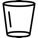 :Tussendoortje: Tussendoortje: Lunch:Beweging:Wat:Hoe lang: :Gevoel: 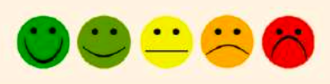 Tussendoortje:Opmerkingen/klachten: Ontbijt:Avondmaal:::Tussendoortje: Tussendoortje: Lunch:Beweging:Wat:Hoe lang: :Gevoel: 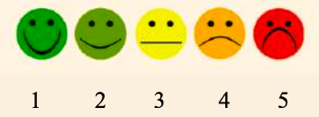 Tussendoortje:Opmerkingen/klachten: Ontbijt:Avondmaal:::Tussendoortje: Tussendoortje: Lunch:Beweging:Wat:Hoe lang: :Gevoel: 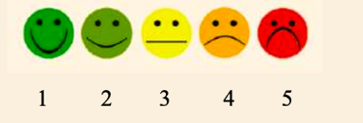 Tussendoortje:Opmerkingen/klachten: 